Киргизская Республика Чуйская область, г. Кант, в/ч п.п 20022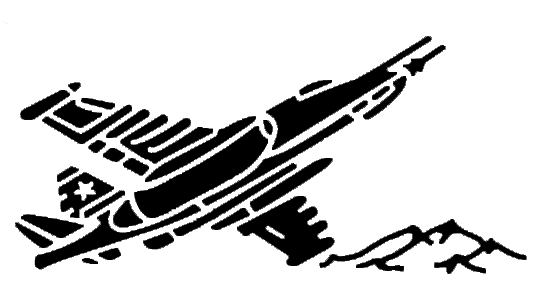 группа информационного обеспечения: +996777919990+996770929990+996777939990электронная почта: odkbkant@mail.rufacebook.com/odkb.kantДата: «25» мая 2018 г.999 АВИАБАЗА КАНТПРЕСС-СЛУЖБАПоздравление начальника штаба авиабазы ОДКБ Кант с Днем образования Вооруженных сил Кыргызстана.Уважаемые коллеги!От лица российских военнослужащих и от авиабазы ОДКБ «Кант» поздравляю Вас с профессиональным праздником!Прошло 26 лет с момента создания Вооруженных Сил Кыргызстана, и на протяжении всего этого времени Вы гордо стоите на страже своей Родины. Мы с глубоким уважением относимся к вашему вкладу в совместную работу по обеспечению безопасности в регионе, которая способствует снижению угрозы терроризма на территории Центральной Азии и приносит спокойствие в каждый дом.Желаю Вам мирного неба над головой. Идите твёрдо к поставленным целям, достигайте новых успехов, чтобы ваша семья была надёжным тылом, а ваши близкие окружали вас любовью и заботой. Здоровья Вам и успехов во всех начинаниях!